Программа по расширению доступа уязвимых групп населения к услугам профилактики, лечения и ухода при ВИЧ/СПИДе Объявление о конкурсе 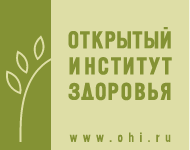 Общая информацияВ рамках реализации Программы по расширению доступа уязвимых групп населения к услугам профилактики, лечения и ухода при ВИЧ/СПИДе Фонд «Открытый Институт здоровья населения» (ОИЗ) объявляет о проведении конкурса, направленного на поддержку деятельности в рамках компонента «Профилактика ВИЧ-инфекции среди мужчин, практикующих секс с мужчинами (МСМ)».Деятельность по данному компоненту направлена на удержание уровня распространенности ВИЧ-инфекции в выбранных регионах среди  МСМ и осуществление мероприятий по профилактике ВИЧ-инфекции, лечению, уходу и поддержке при ВИЧ/СПИД.Задачей данного конкурса является поддержка деятельности, направленной на изменение поведения, посредством коммуникации:  продвижение среди МСМ/ЛГБТ регулярного обследования на ВИЧ/гепатиты/ИППП, в т.ч. предоставляемого системой здравоохранения; работа по вопросам стигмы  и дискриминации в отношении ЛЖВ.Ожидаемые сроки реализации: май 2016 г. - декабрь 2016 г.Мероприятия могут быть направлены на:Формирование адекватных и эффективных механизмов  продвижения тестирования на ВИЧ среди МСМ/ЛГБТ Создание информационных материалов  по актуальным вопросам жизни с ВИЧ-инфекцией.Формирование толерантного отношения к МСМ/ЛЖВПри оценке проектных предложений основное внимание будет уделяться наиболее полному соответствию заявки описанию данного конкурса. Приветствуется участие в конкурсе организаций, представляющих интересы ключевых групп: людей, живущих с ВИЧ, мужчин, практикующих секс с мужчинами. Заявка от таких организаций  будет иметь более высокий приоритет при рассмотрении. Также более высокий приоритет будет иметь проектное предложение от организации, демонстрирующей значимое сотрудничество с государственной системой здравоохранения, которое будет способствовать более эффективной реализации мероприятий в рамках данного конкурса.Приветствуется наличие системного опыта работы по вопросам снижения стигмы и дискриминации, а также обширный опыт формирования приверженности к лечению. Кто может участвовать в конкурсеК участию в Конкурсе приглашаются НКО, зарегистрированные в установленном порядке на территории Российской Федерации.Организация, направляющая заявку на участие в конкурсе, не должна находиться в процессе ликвидации или реорганизации и должна на практике осуществлять социально значимую деятельность и соответствовать целям и направлениям деятельности НКО, что подтверждается Уставом организации. Организация, направляющая проектное предложение на участие в конкурсе, гарантирует, что не получает дублирующего финансирования на мероприятия, заявленные в проекте.Приветствуется участие в конкурсе организаций, представляющих интересы ключевых групп: людей, живущих с ВИЧ, людей, мужчин, практикующих секс с мужчинами. Порядок и сроки проведения конкурса 5 апреля 2016 года – объявление о начале конкурса,14 апреля 2016 года (18:00 по московскому времени) – крайний срок подачи проектных предложений,22 апреля 2016 года – объявление результатов конкурса.Конкурс проводится в один тур. Организации-соискатели подают проектное предложение установленной формы (Приложения 2 и 3). Одна организация может подать только одно проектное предложение. Проектное предложение должно быть подано на русском языке.В ходе рассмотрения проектных предложений экспертная группа и Фонд ОИЗ могут запросить дополнительную информацию, касающуюся проекта, плана его исполнения или организации-исполнителя. Информация о причинах отказа, как и консультация по подготовке проектных предложений не предоставляется.Результаты конкурса будут опубликованы на сайте ОИЗ www.ohi.ru. Порядок получения средствВ случае одобрения проектного рпедложения, в течение 5 календарных дней с момента объявления результатов конкурса, организация-победитель должна будет выслать организатору скан-копии следующих документов (заверенных подписью руководителя организации, главного бухгалтера и печатью организации):Устава Свидетельства о государственной регистрации юридического лицаСвидетельства из налоговой инспекции (о присвоении ИНН)Выписки из ЕГРЮЛДокумента, подтверждающего назначение и полномочия руководителя организации - протокола Собрания Учредителей/приказа о назначение руководителяВ случае использования упрощенной системы налогообложения - уведомления налогового органа о возможности применения упрощенной системы налогообложения Организация, чье проектное предложение было одобрено по итогам конкурса, должна будет открыть отдельный расчетный счет, предназначенный исключительно для финансирования проекта.Экспертная группа В задачи Экспертной группы (ЭГ) входит анализ поступивших на конкурс проектных предложений и вынесение рекомендаций ОИЗ относительно выделения финансирования. Экспертная группа состоит из экспертов, имеющих успешный опыт реализации проектов в области ВИЧ/СПИДа; имеющих знания  о группе МСМ/ЛГБТ, опыт реализации проектов профилактики ВИЧ в группе МСМ/ЛГБТ.   Окончательное решение принимается  организатором конкурса с учетом рекомендаций ЭГ.В случае, если проектное предложение рекомендовано к финансированию с доработкой, то рекомендации/ по его доработке носят обязательный для исполнения характер.Процедура подачи проектных предложенийПроектное предложение должно быть подано не позднее 18:00 по московскому времени 14 апреля 2016 года только по электронной почте: konkurs@ohi.ru с указанием темы письма «Конкурс. Профилактика». Также мы просим вас указать в теме письма с заявкой город и название организации. После отправки заявки необходимо дождаться подтверждения ее получения с указанием даты и регистрационного номера. Если вы не получили подтверждение, просим вас связаться с нами по телефону +7 (495) 604-11-63Если у Вас возникнут вопросы, пожалуйста, обращайтесь по адресу ohi@ohi.ru или по телефону +7 (495) 604-11-63. ПриложенияПриложение 1 - Форма проектного предложенияПриложение 2 - Бюджетная форма